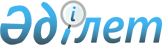 О внесении изменения в постановление Правительства Республики Казахстан от 20 марта 2009 года № 373 "Об утверждении Правил определения суммы превышения налога на добавленную стоимость, подлежащей возврату, и критериев отнесения реализации товаров, работ, услуг, облагаемых по нулевой ставке, к постоянной реализации"
					
			Утративший силу
			
			
		
					Постановление Правительства Республики Казахстан от 27 января 2016 года № 29. Утратило силу постановлением Правительства Республики Казахстан от 29 декабря 2018 года № 922.
      Сноска. Утратило силу постановлением Правительства РК от 29.12.2018 № 922 (вводится в действие по истечении десяти календарных дней после дня его первого официального опубликования).
      Правительство Республики Казахстан ПОСТАНОВЛЯЕТ:
      1. Внести в постановление Правительства Республики Казахстан от 20 марта 2009 года № 373 "Об утверждении Правил определения суммы превышения налога на добавленную стоимость, подлежащей возврату, и критериев отнесения реализации товаров, работ, услуг, облагаемых по нулевой ставке, к постоянной реализации" (САПП Республики Казахстан, 2009 г., № 16, ст. 137) следующее изменение:
      в критериях отнесения реализации товаров, работ, услуг, облагаемых по нулевой ставке, к постоянной реализации, утвержденных указанным постановлением:
      пункт 1 изложить в следующей редакции:
      "1. К постоянной реализации товаров, работ, услуг, облагаемых по нулевой ставке, относятся реализация товаров, выполнение работ, оказание услуг, облагаемых по нулевой ставке, осуществляемых в течение трех последовательных налоговых периодов, не реже одного раза в каждом квартале. При этом, постоянной реализацией признается такая реализация в каждом из указанных налоговых периодов.".
      2. Настоящее постановление вводится в действие по истечении десяти календарных дней после дня его первого официального опубликования.
					© 2012. РГП на ПХВ «Институт законодательства и правовой информации Республики Казахстан» Министерства юстиции Республики Казахстан
				
Премьер-Министр
Республики Казахстан
К. Масимов